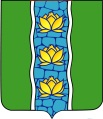 ДУМА КУВШИНОВСКОГО МУНИЦИПАЛЬНОГО ОКРУГАТВЕРСКОЙ ОБЛАСТИРЕШЕНИЕОб использовании официальных символовВ соответствии с Федеральным законом от 06.10.2003 № 131-ФЗ                                «Об общих принципах организации местного самоуправления в Российской Федерации», законом Тверской области от 04.05.2023 № 18-ЗО                                                              «О преобразовании муниципальных образований, входящих в состав территории муниципального образования Тверской области Кувшиновский муниципальный  район, путем объединения поселений и создании вновь образованного муниципального образования с наделением его статусом муниципального округа и внесении изменений в отдельные законы Тверской области» Дума Кувшиновского муниципального округа Тверской областиРЕШИЛА:1.	 Установить использование официальных символов муниципального образования «Кувшиновский район» Тверской области: герба и флага Кувшиновского района, зарегистрированных в Государственном геральдическом регистре Российской Федерации под номерами 872 и 873, в работе Думы Кувшиновского муниципального округа Тверской области, включая использование герба Кувшиновского района Тверской области на печатях и бланках Думы Кувшиновского муниципального округа Тверской области, до дня принятия Устава Кувшиновского муниципального округа Тверской области и соответствующего порядка использования герба, флага Кувшиновского муниципального округа Тверской области.2.	 Настоящее решение вступает в силу со дня его принятия, подлежит официальному опубликованию в газете «Знамя» и размещению на официальном сайте Кувшиновского района в сети «Интернет».Председатель Думы Кувшиновского муниципального округа                                              В.Д. Ряполов20.09.2023 г.№17     г. Кувшиново